Purpose Target Audience Expected ImpactsAny related projectsStaff/volunteers hours needed (if any)Cost and resource needsAdditional comments 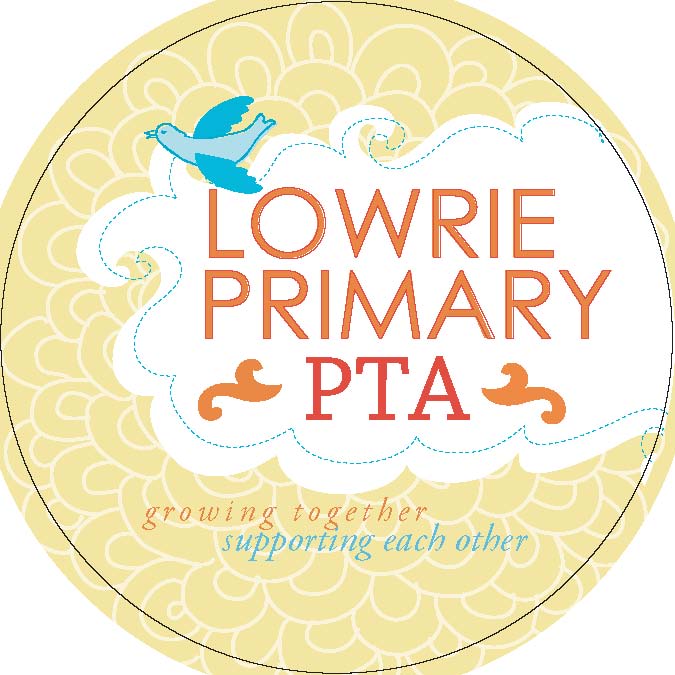 Funding Proposal 